Name ____________________________________________________ Class _________________ Date _______________________________Lesson #7 – Graphing Inequalities HWDirections: Write an inequality for each graph below.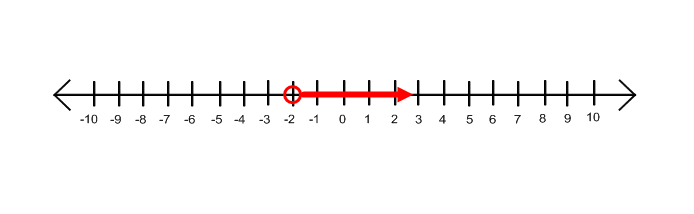 											________________________________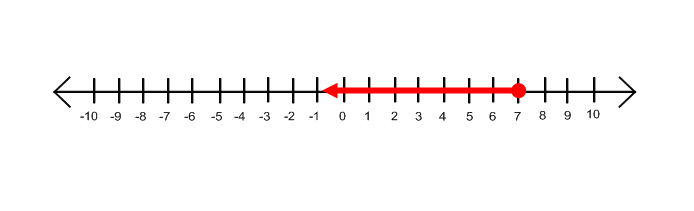 											________________________________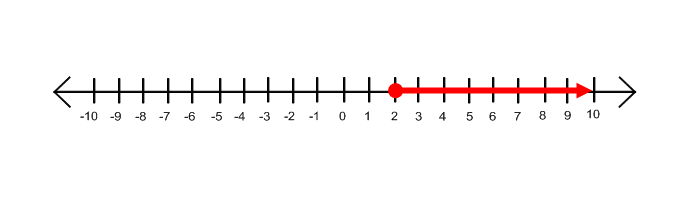 											________________________________Directions: Translate the following inequalities, write three solutions, and then graph them.  x is less than fifteeny cannot exceed twentyTwelve is greater than or equal to bReview Questions – SHOW ALL WORK